Shkenca Natyrore për klasën e V-tëFotosinteza Fotosinteza është proces që zhvillohet te gjethet e bimëve. Bimëve u nevojitet ushqim për tu ritur. Bimët vet e prodhojnë ushqimin e tyre. Procesi përmes të cilit krijoohet ushqimi i bimëve është i njohur si fotositezë. Bimët e marin ujin nga toka nëpërmjet rrënjës, nëpërmjet trungut dhe gypthave përcjellës special mbartet deri te gjethi. Gjethet e pranojnë dioksidin e karbonit dhe e thithin           ( apsorbojnë ) dritën e diellit. Temperatura e jashtme gjithashtu ndikon në fotosintezë. Gjat fotosintezës fitojnë sheqernq dhe materiet ushqyese të tjera dhe oksigjeni i cili lirohet në ajër. Oksigjenin e liruar e shfrytëzojnë njerëzit dhe shtazët për frymarje . Intenziteti i fotosintezës mvarer nga sasia e dritës ujit dhe masës së gjetheve të bimës. Bimët me vjetërsi më ngadal e zhvillojnë fotosintezën.       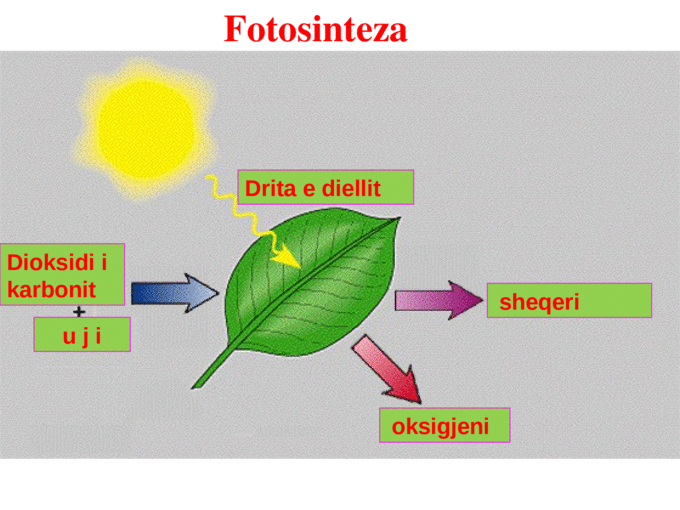  Detyrë shtëpie zgjidhe detyrën: Konstatimet e mëposhtme a janë të sakto ose jo të sakta.      Detyrën e keni në libër te mësimi për fotosintezën.